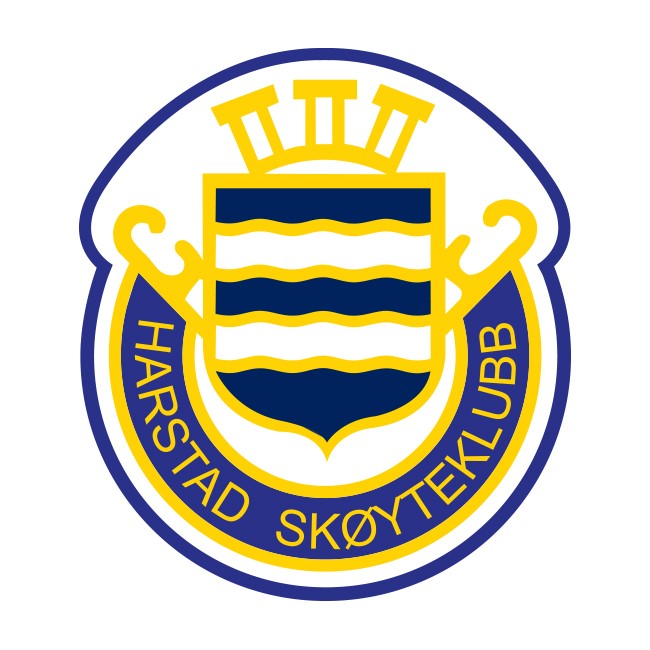 
ReiseregningNavnTelefonKontonr.Årsak til reise:Reise fra (adr.)Utreise datoUtreise klokkeslettReise til (adr.)Hjemkomst datoHjemkomst klokkeslettBilletter til fly, buss, taxi, etc.Utlegg overnattingKostgodtgjørelse over 12t reise
(kr 200,- pr. døgn)Kjøregodtgjørelse egen bil
(kr 2,- pr. km)Passasjergodtgjørelse
(kr 0,25 pr. km) Sum reisegodtgjørelseFratrekk reiseforskuddTil utbetalingNavn på eventuelle passasjerer